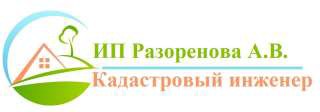 ДОКУМЕНТАЦИЯ ПО ПЛАНИРОВКЕ ТЕРРИТОРИИ В СОСТАВЕ ПРОЕКТА ПЛАНИРОВКИ И ПРОЕКТА МЕЖЕВАНИЯ ТЕРРИТОРИИ ГРУППЫ ЖИЛЫХ ДОМОВ НА ЗЕМЛЯХ НАСЕЛЕННОГО ПУНКТА С. ЯКОВЛЕВКА, ПЛОЩАДЬЮ 7,4 ГА, РАСПОЛОЖЕННЫХ ПРИМЕРНО В 200 МЕТРАХ ПО НАПРАВЛЕНЕИЮ НА СЕВЕР ОТ ЖИЛОГО ДОМА № 20 ПО УЛ. ЦЕНТРАЛЬНОЙ   Проект межевания. Материалы по обоснованию.Материалы по обоснованию(Графические материалы)19-1116/ППТТОМ 6Владивосток 2019 гДОКУМЕНТАЦИЯ ПО ПЛАНИРОВКЕ ТЕРРИТОРИИ В СОСТАВЕ ПРОЕКТА ПЛАНИРОВКИ И ПРОЕКТА МЕЖЕВАНИЯ ТЕРРИТОРИИ ГРУППЫ ЖИЛЫХ ДОМОВ НА ЗЕМЛЯХ НАСЕЛЕННОГО ПУНКТА С. ЯКОВЛЕВКА, ПЛОЩАДЬЮ 7,4 ГА, РАСПОЛОЖЕННЫХ ПРИМЕРНО В 200 МЕТРАХ ПО НАПРАВЛЕНЕИЮ НА СЕВЕР ОТ ЖИЛОГО ДОМА № 20 ПО УЛ. ЦЕНТРАЛЬНОЙПроект межевания. Материалы по обоснованию.Материалы по обоснованию(Графические материалы)19-1116/ППТТОМ 6Заказчик: Администрация Яковлевского муниципального района Исполнитель: ИП Разоренова А. В.Исполнитель	Разоренова А. В.Владивосток 2019 гОПИСЬ ГРАФИЧЕСКОЙ ЧАСТИЧертеж межевания. Основная часть …………………………………………………. 1Чертеж межевания. Материалы по обоснованию…………………………………… 2ОПИСЬ ГРАФИЧЕСКОЙ ЧАСТИЧертеж межевания. Основная часть …………………………………………………. 1Чертеж межевания. Материалы по обоснованию…………………………………… 2ОПИСЬ ГРАФИЧЕСКОЙ ЧАСТИЧертеж межевания. Основная часть …………………………………………………. 1Чертеж межевания. Материалы по обоснованию…………………………………… 2ОПИСЬ ГРАФИЧЕСКОЙ ЧАСТИЧертеж межевания. Основная часть …………………………………………………. 1Чертеж межевания. Материалы по обоснованию…………………………………… 2ОПИСЬ ГРАФИЧЕСКОЙ ЧАСТИЧертеж межевания. Основная часть …………………………………………………. 1Чертеж межевания. Материалы по обоснованию…………………………………… 2ОПИСЬ ГРАФИЧЕСКОЙ ЧАСТИЧертеж межевания. Основная часть …………………………………………………. 1Чертеж межевания. Материалы по обоснованию…………………………………… 2ОПИСЬ ГРАФИЧЕСКОЙ ЧАСТИЧертеж межевания. Основная часть …………………………………………………. 1Чертеж межевания. Материалы по обоснованию…………………………………… 2ОПИСЬ ГРАФИЧЕСКОЙ ЧАСТИЧертеж межевания. Основная часть …………………………………………………. 1Чертеж межевания. Материалы по обоснованию…………………………………… 2Взам. инв. №ОПИСЬ ГРАФИЧЕСКОЙ ЧАСТИЧертеж межевания. Основная часть …………………………………………………. 1Чертеж межевания. Материалы по обоснованию…………………………………… 2ОПИСЬ ГРАФИЧЕСКОЙ ЧАСТИЧертеж межевания. Основная часть …………………………………………………. 1Чертеж межевания. Материалы по обоснованию…………………………………… 2ОПИСЬ ГРАФИЧЕСКОЙ ЧАСТИЧертеж межевания. Основная часть …………………………………………………. 1Чертеж межевания. Материалы по обоснованию…………………………………… 2ОПИСЬ ГРАФИЧЕСКОЙ ЧАСТИЧертеж межевания. Основная часть …………………………………………………. 1Чертеж межевания. Материалы по обоснованию…………………………………… 2ОПИСЬ ГРАФИЧЕСКОЙ ЧАСТИЧертеж межевания. Основная часть …………………………………………………. 1Чертеж межевания. Материалы по обоснованию…………………………………… 2ОПИСЬ ГРАФИЧЕСКОЙ ЧАСТИЧертеж межевания. Основная часть …………………………………………………. 1Чертеж межевания. Материалы по обоснованию…………………………………… 2ОПИСЬ ГРАФИЧЕСКОЙ ЧАСТИЧертеж межевания. Основная часть …………………………………………………. 1Чертеж межевания. Материалы по обоснованию…………………………………… 2ОПИСЬ ГРАФИЧЕСКОЙ ЧАСТИЧертеж межевания. Основная часть …………………………………………………. 1Чертеж межевания. Материалы по обоснованию…………………………………… 2Подпись и датаОПИСЬ ГРАФИЧЕСКОЙ ЧАСТИЧертеж межевания. Основная часть …………………………………………………. 1Чертеж межевания. Материалы по обоснованию…………………………………… 2ОПИСЬ ГРАФИЧЕСКОЙ ЧАСТИЧертеж межевания. Основная часть …………………………………………………. 1Чертеж межевания. Материалы по обоснованию…………………………………… 2ОПИСЬ ГРАФИЧЕСКОЙ ЧАСТИЧертеж межевания. Основная часть …………………………………………………. 1Чертеж межевания. Материалы по обоснованию…………………………………… 2ОПИСЬ ГРАФИЧЕСКОЙ ЧАСТИЧертеж межевания. Основная часть …………………………………………………. 1Чертеж межевания. Материалы по обоснованию…………………………………… 2ОПИСЬ ГРАФИЧЕСКОЙ ЧАСТИЧертеж межевания. Основная часть …………………………………………………. 1Чертеж межевания. Материалы по обоснованию…………………………………… 2ОПИСЬ ГРАФИЧЕСКОЙ ЧАСТИЧертеж межевания. Основная часть …………………………………………………. 1Чертеж межевания. Материалы по обоснованию…………………………………… 2ОПИСЬ ГРАФИЧЕСКОЙ ЧАСТИЧертеж межевания. Основная часть …………………………………………………. 1Чертеж межевания. Материалы по обоснованию…………………………………… 2ОПИСЬ ГРАФИЧЕСКОЙ ЧАСТИЧертеж межевания. Основная часть …………………………………………………. 1Чертеж межевания. Материалы по обоснованию…………………………………… 2Инв. № подл.ОПИСЬ ГРАФИЧЕСКОЙ ЧАСТИЧертеж межевания. Основная часть …………………………………………………. 1Чертеж межевания. Материалы по обоснованию…………………………………… 2ОПИСЬ ГРАФИЧЕСКОЙ ЧАСТИЧертеж межевания. Основная часть …………………………………………………. 1Чертеж межевания. Материалы по обоснованию…………………………………… 2ОПИСЬ ГРАФИЧЕСКОЙ ЧАСТИЧертеж межевания. Основная часть …………………………………………………. 1Чертеж межевания. Материалы по обоснованию…………………………………… 2ОПИСЬ ГРАФИЧЕСКОЙ ЧАСТИЧертеж межевания. Основная часть …………………………………………………. 1Чертеж межевания. Материалы по обоснованию…………………………………… 2ОПИСЬ ГРАФИЧЕСКОЙ ЧАСТИЧертеж межевания. Основная часть …………………………………………………. 1Чертеж межевания. Материалы по обоснованию…………………………………… 2ОПИСЬ ГРАФИЧЕСКОЙ ЧАСТИЧертеж межевания. Основная часть …………………………………………………. 1Чертеж межевания. Материалы по обоснованию…………………………………… 2ОПИСЬ ГРАФИЧЕСКОЙ ЧАСТИЧертеж межевания. Основная часть …………………………………………………. 1Чертеж межевания. Материалы по обоснованию…………………………………… 2ОПИСЬ ГРАФИЧЕСКОЙ ЧАСТИЧертеж межевания. Основная часть …………………………………………………. 1Чертеж межевания. Материалы по обоснованию…………………………………… 2Инв. № подл.19-1116/ППТЛистИнв. № подл.19-1116/ППТ3Инв. № подл.Изм.Кол.уч.Лист№док.ПодписьДата19-1116/ППТ3